สรุปผลการจัดซื้อจัดจ้างจากระบบการจัดซื้อจัดจ้างภาครัฐด้วยอิเล็กทรอนิกส์ (e-GP)ประจำเดือน  พฤษภาคม พ.ศ. ๒๕๖5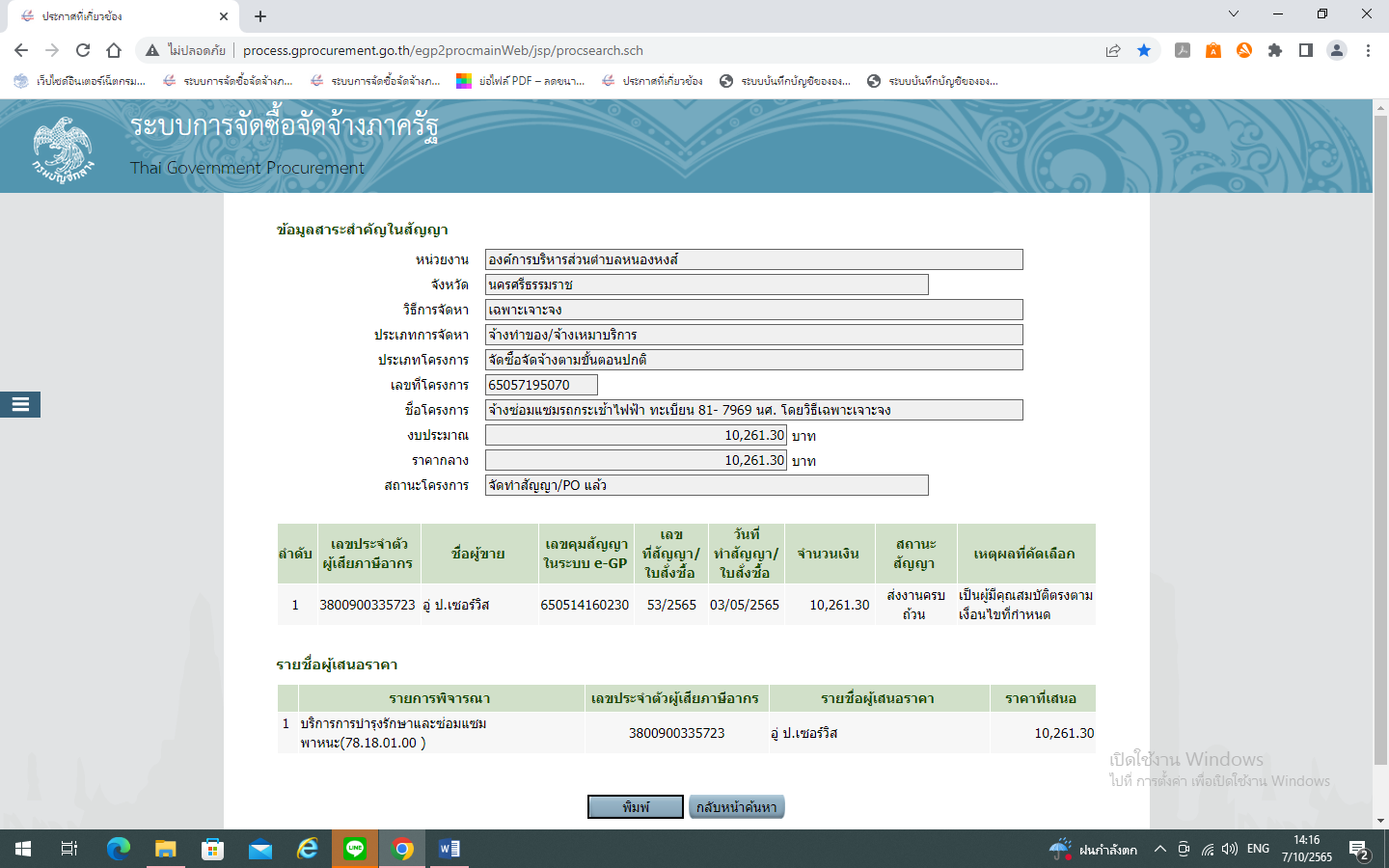 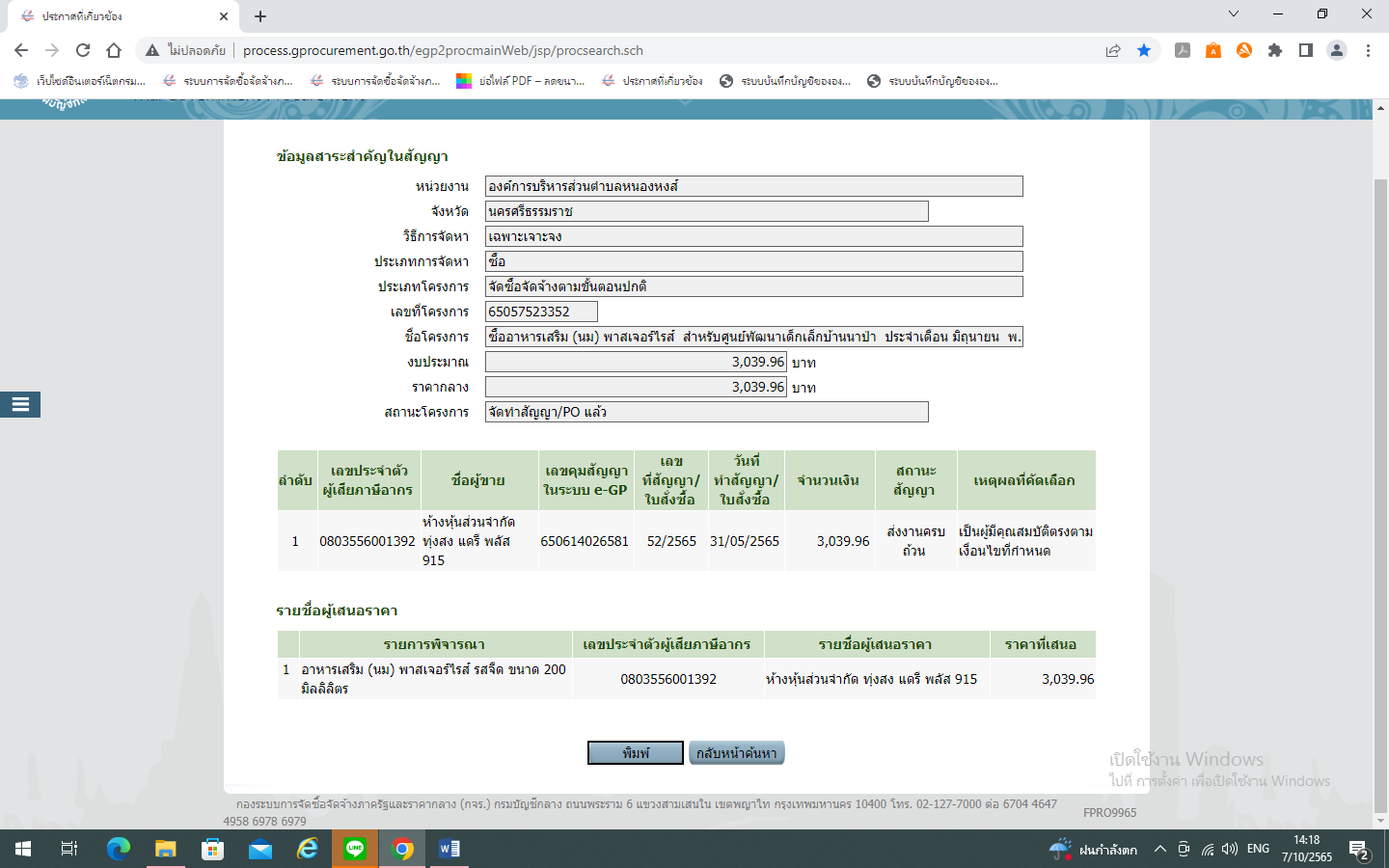 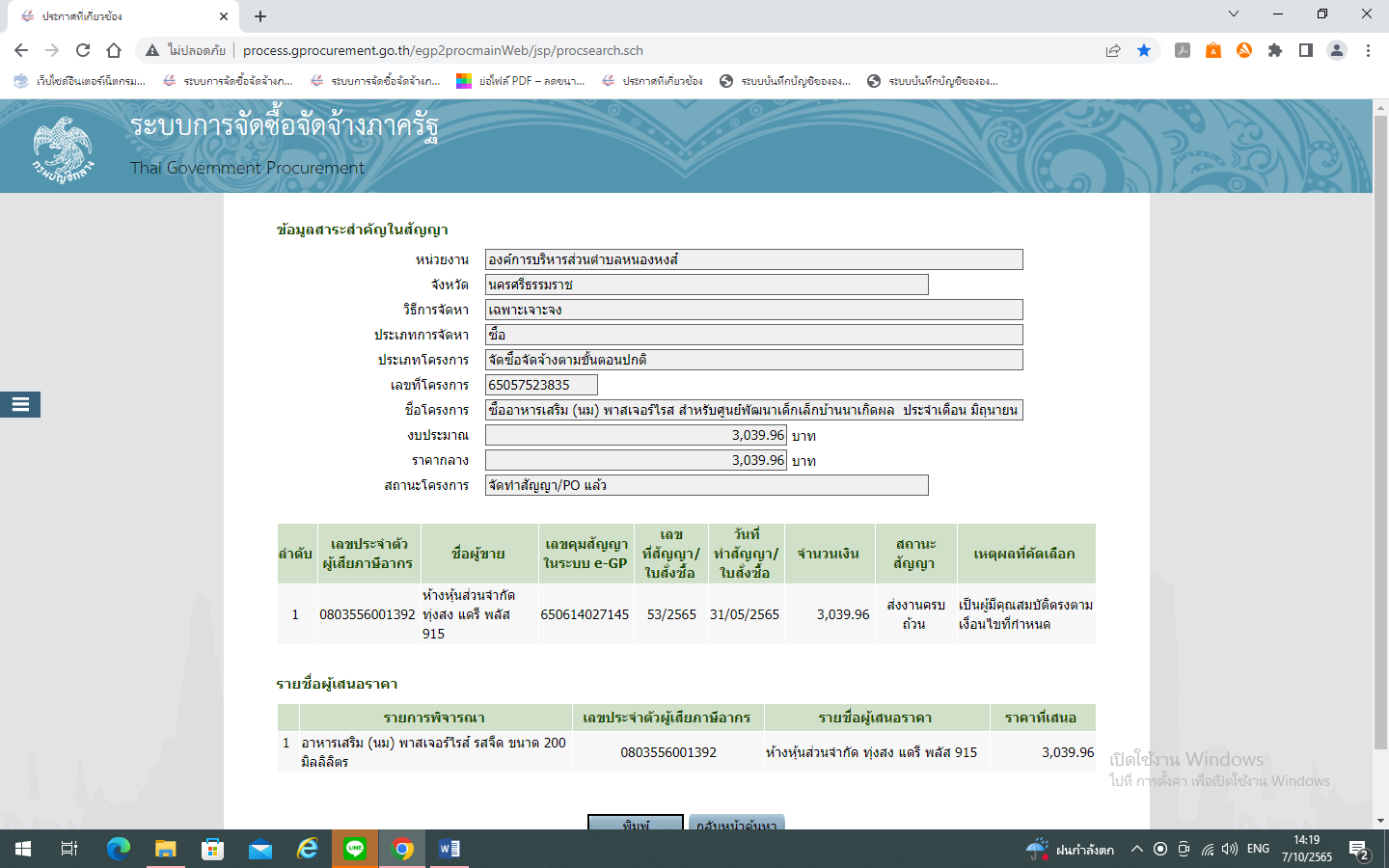 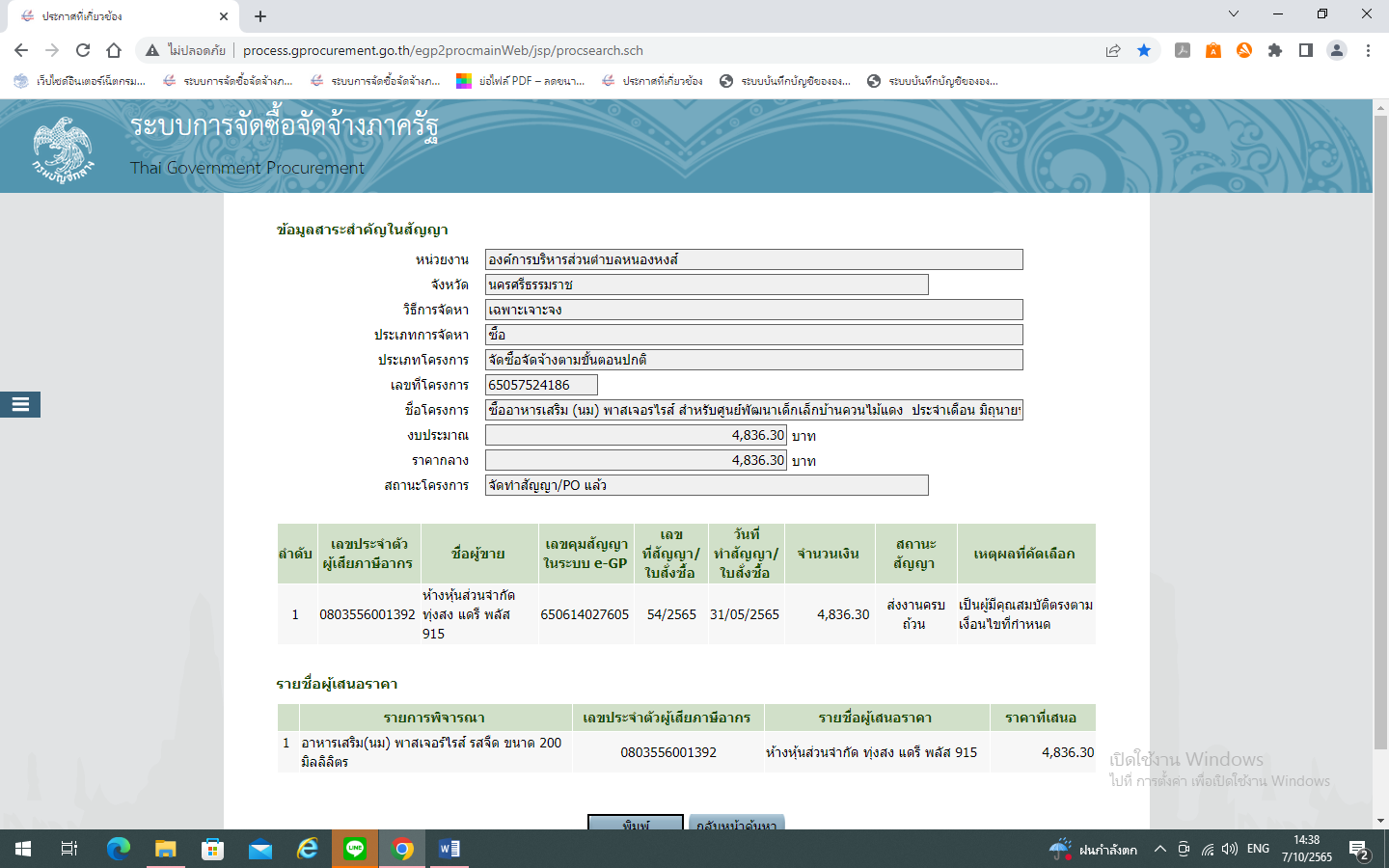 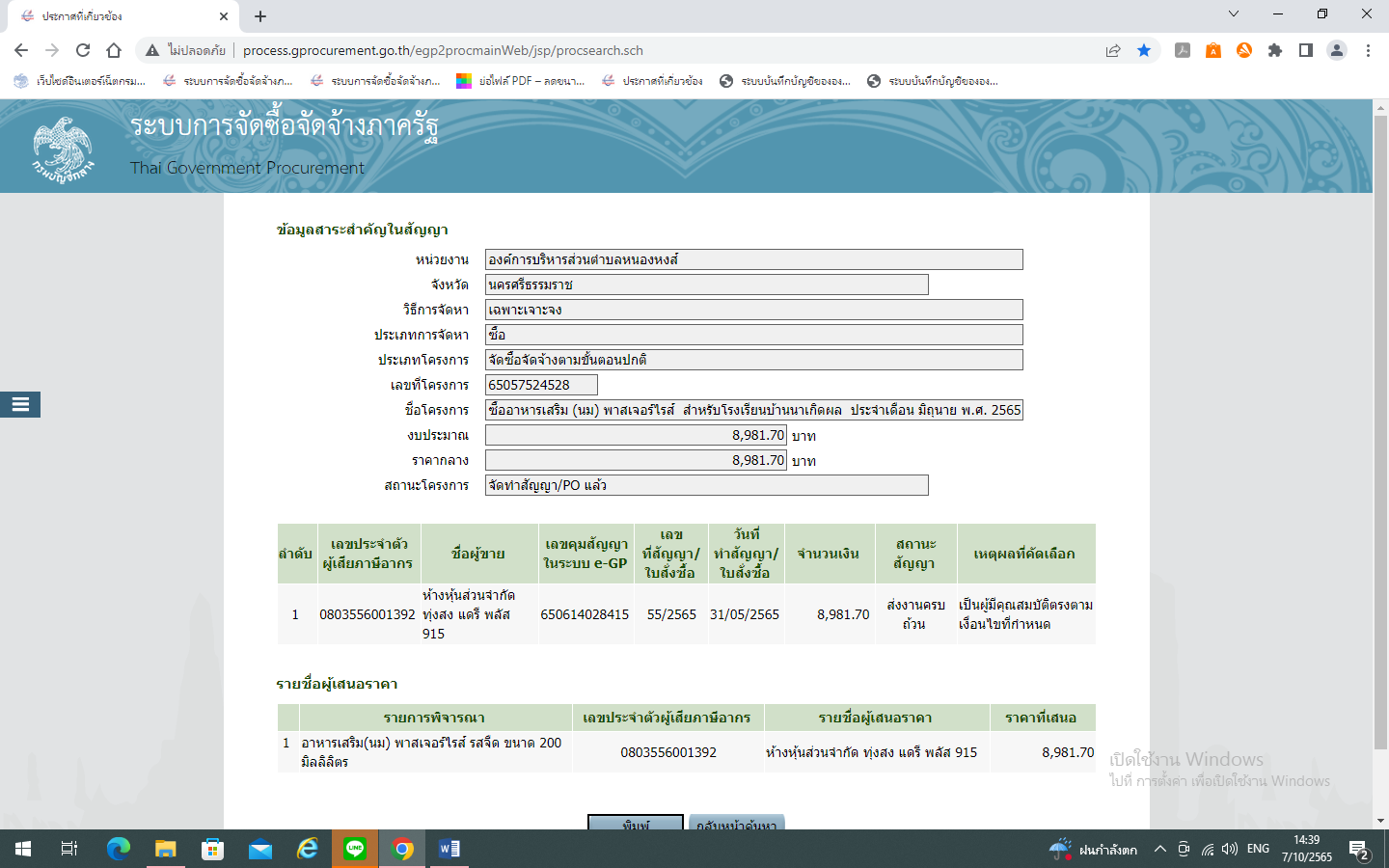 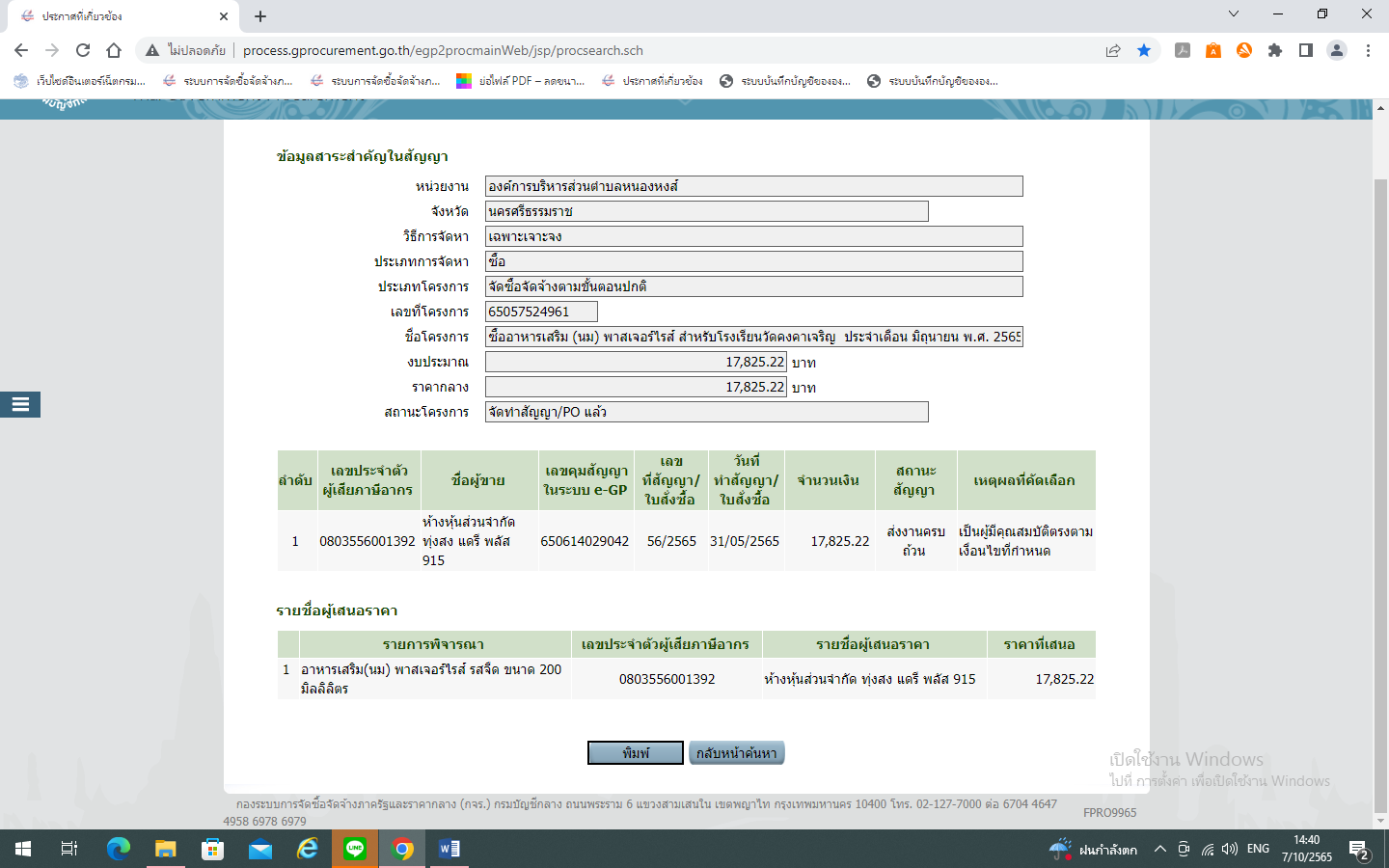 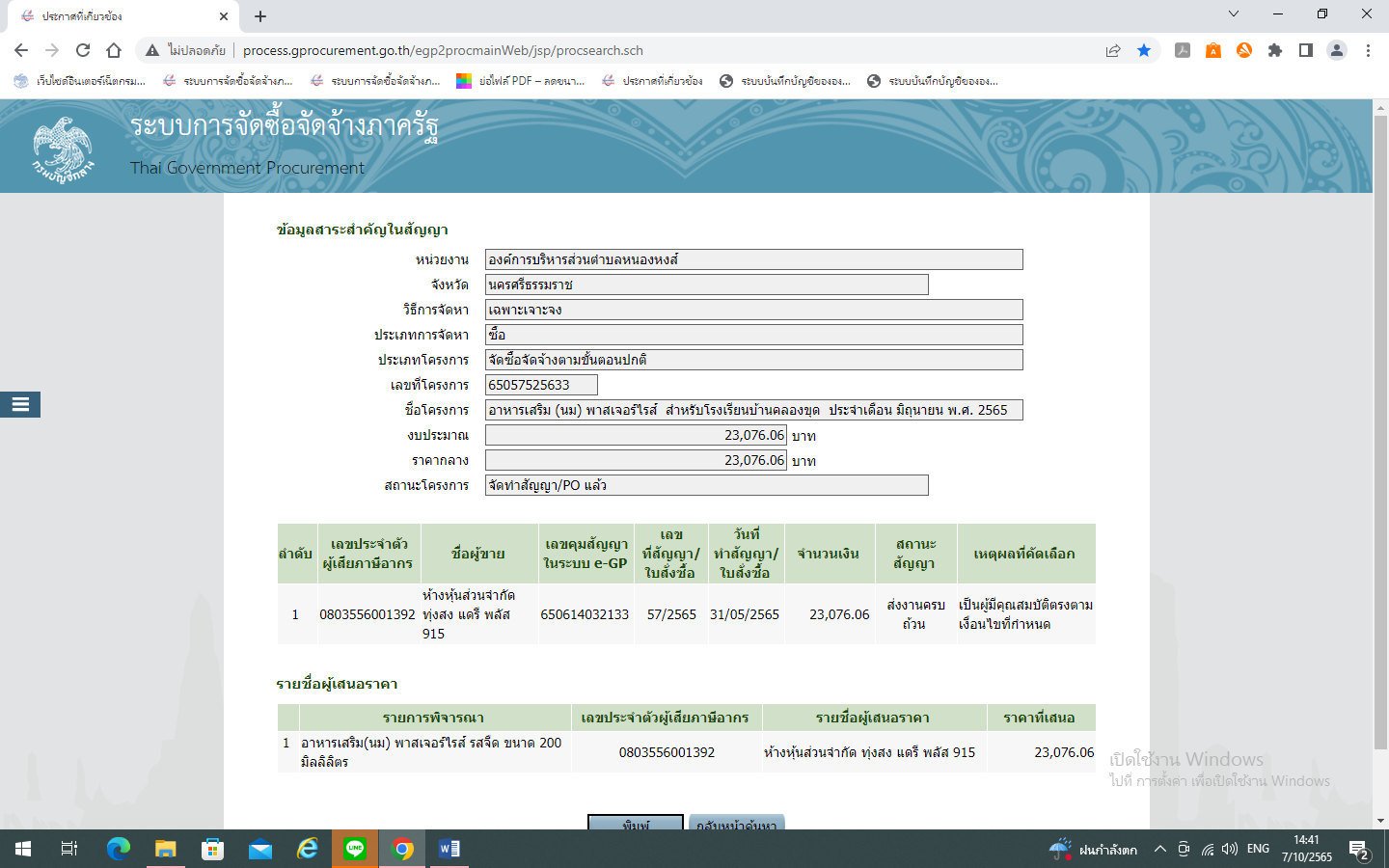 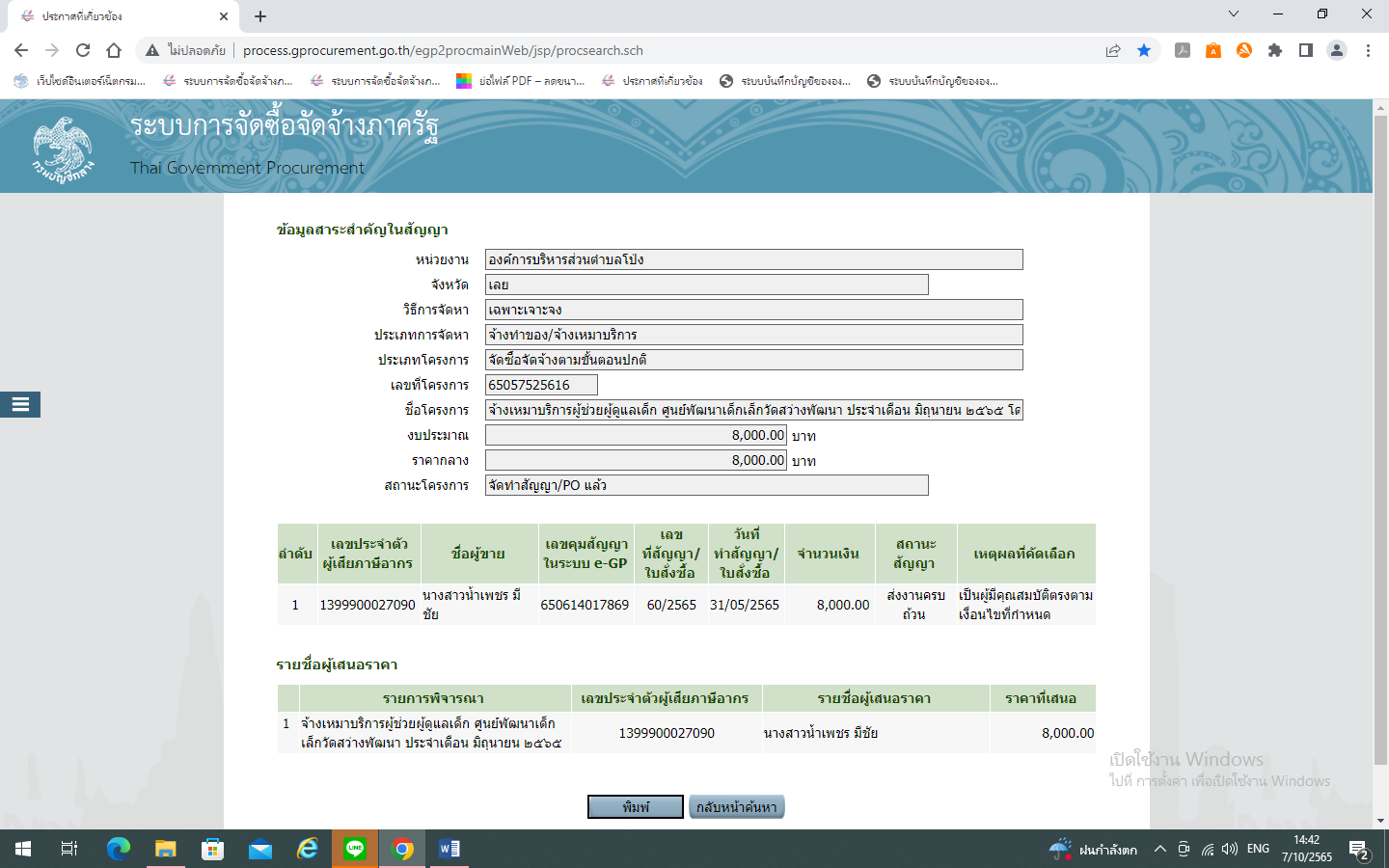 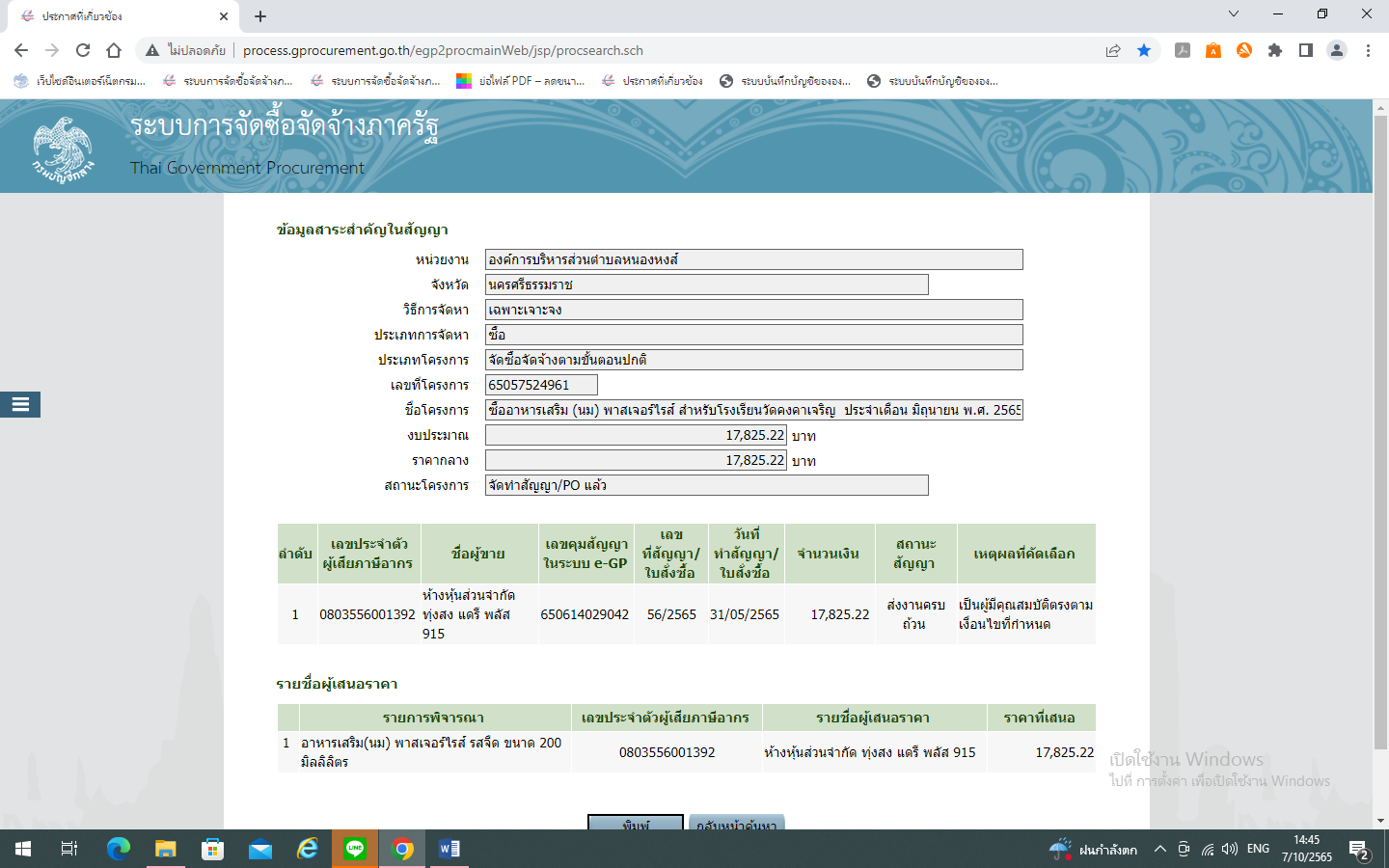 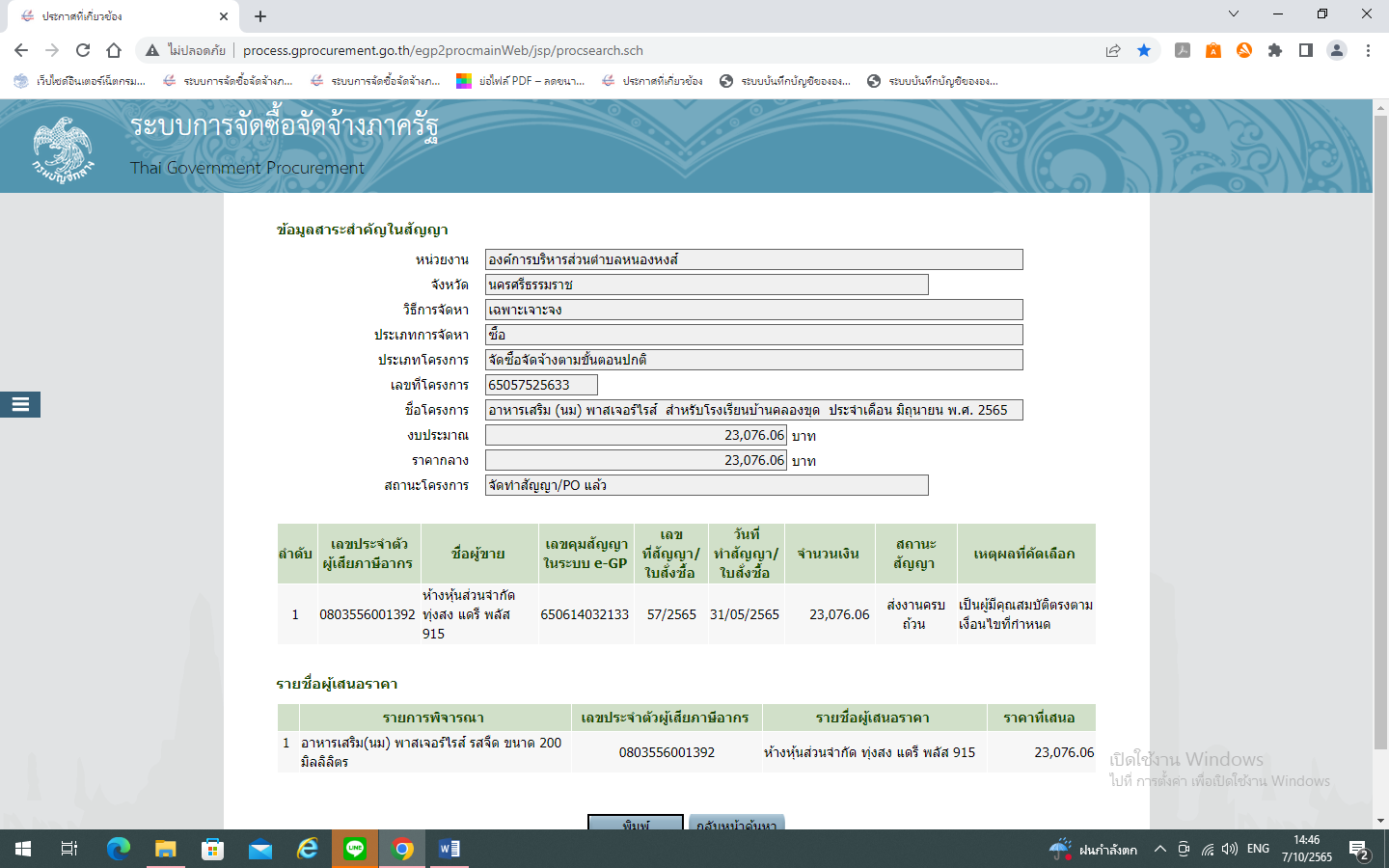 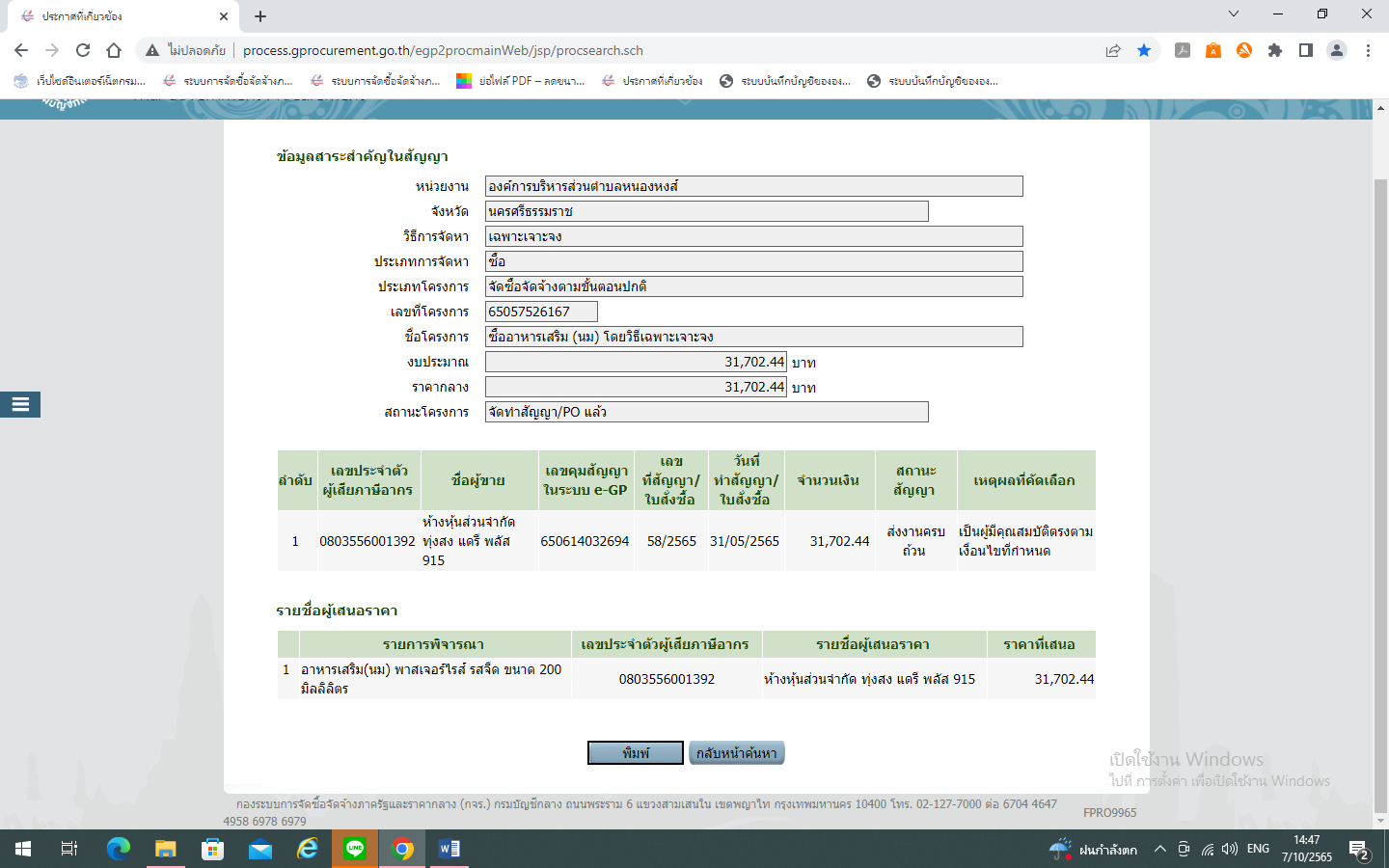 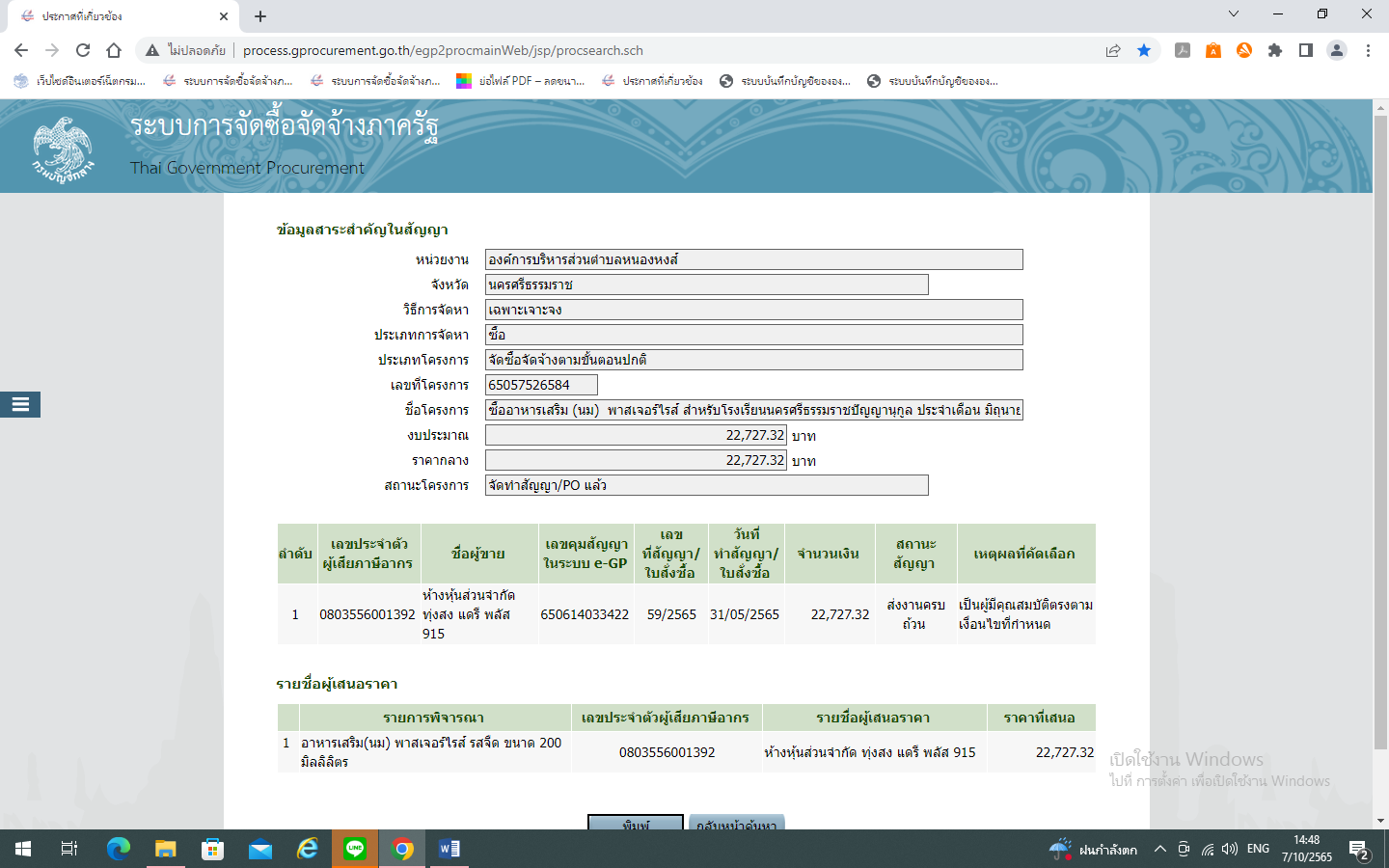 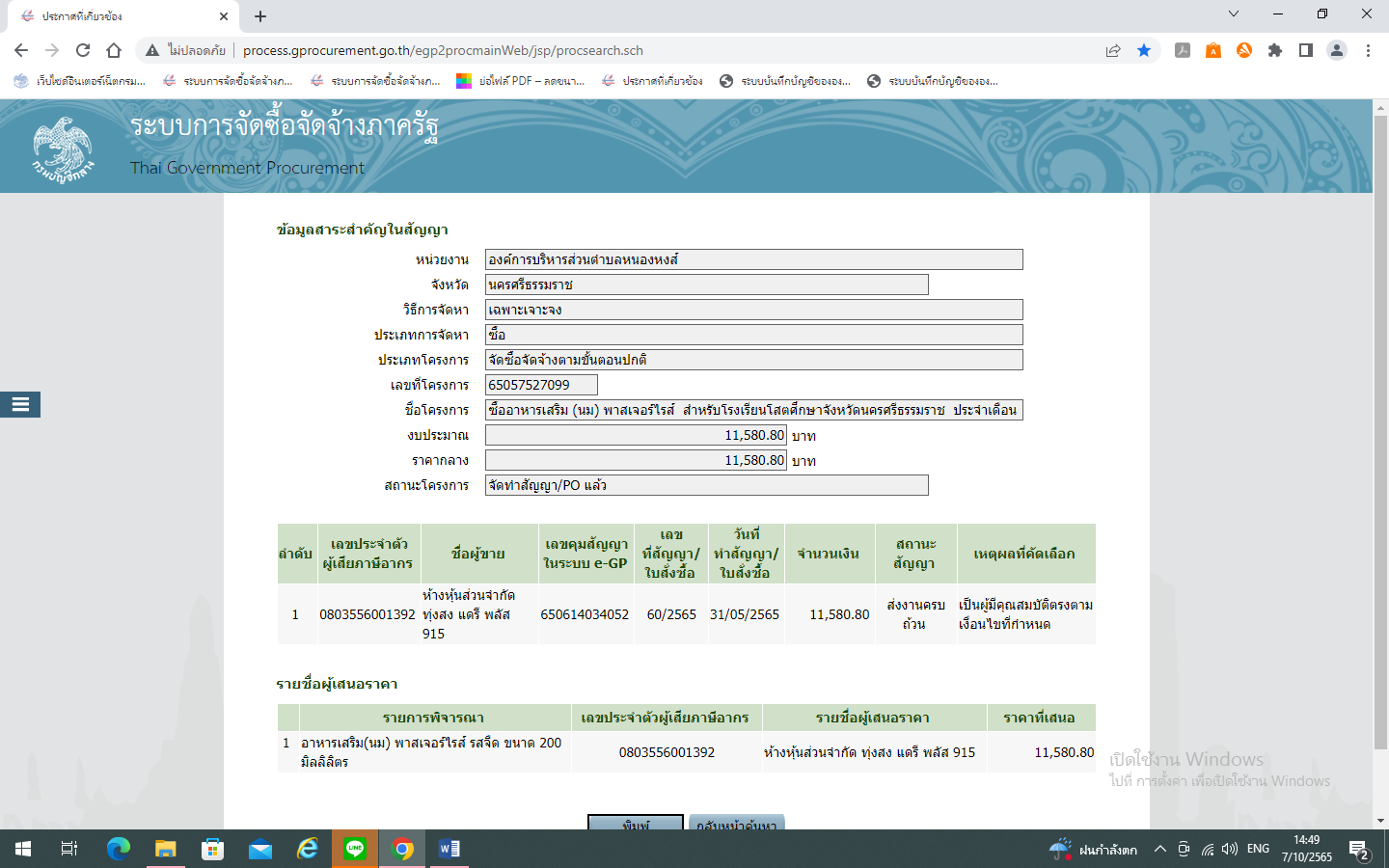 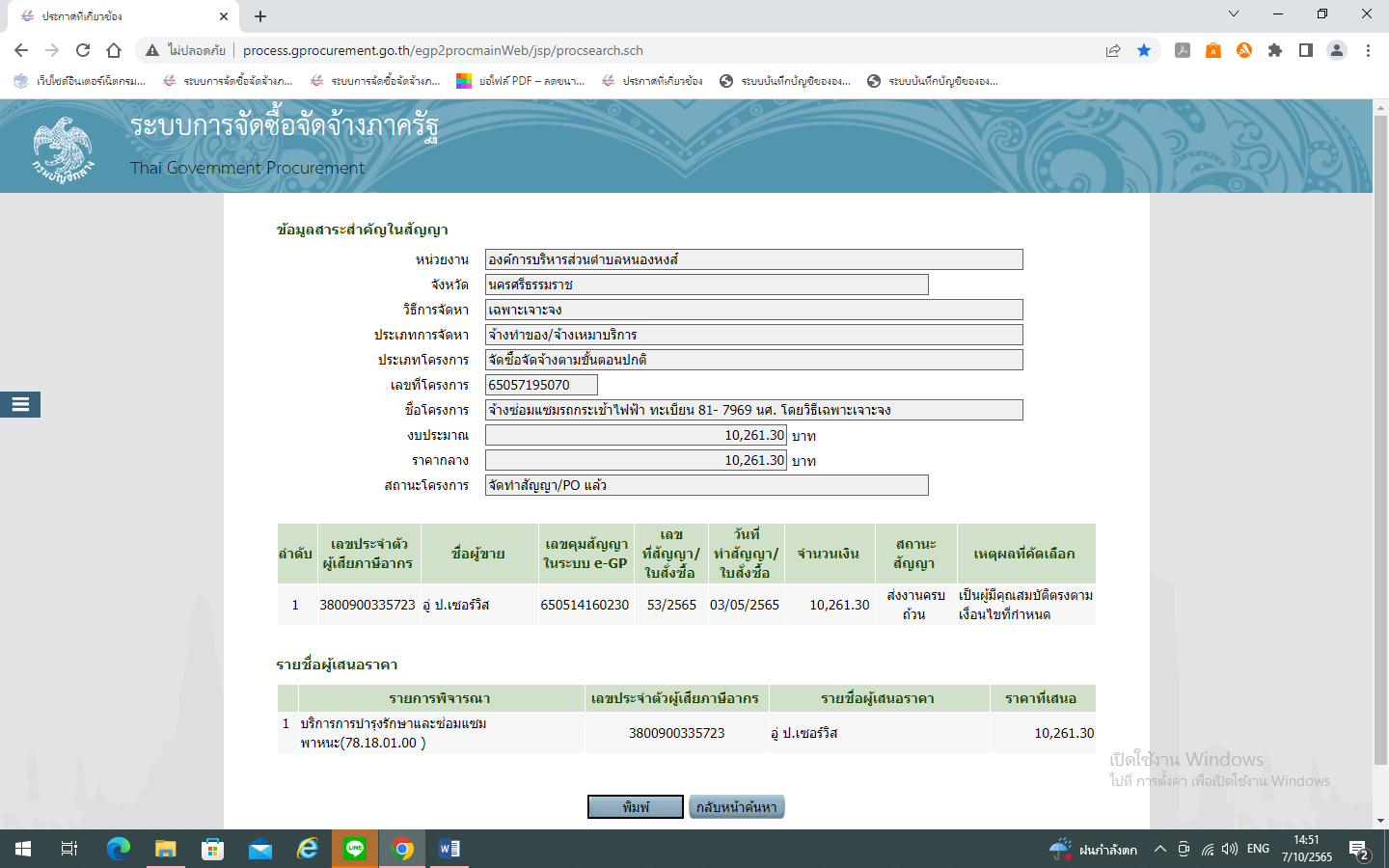 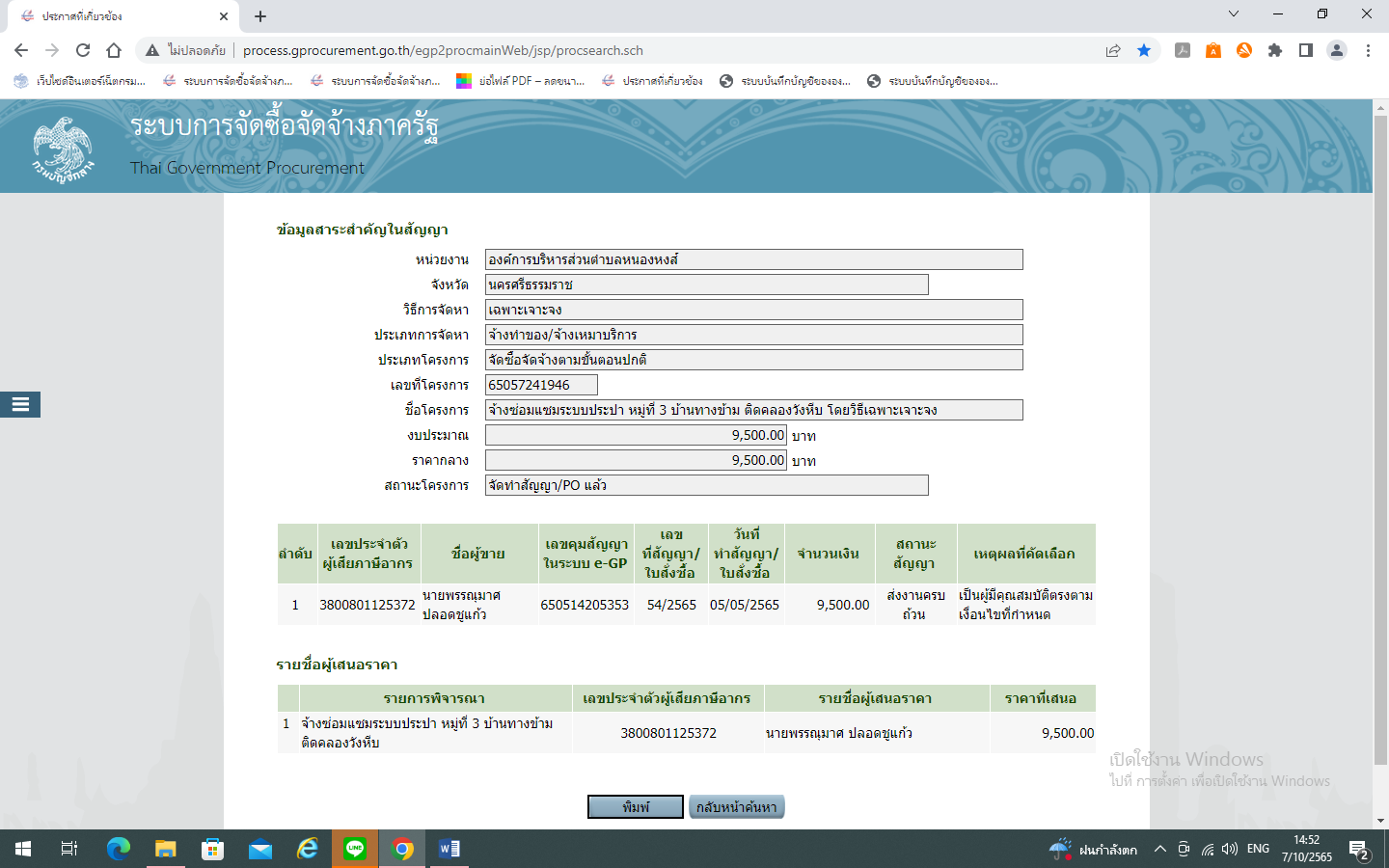 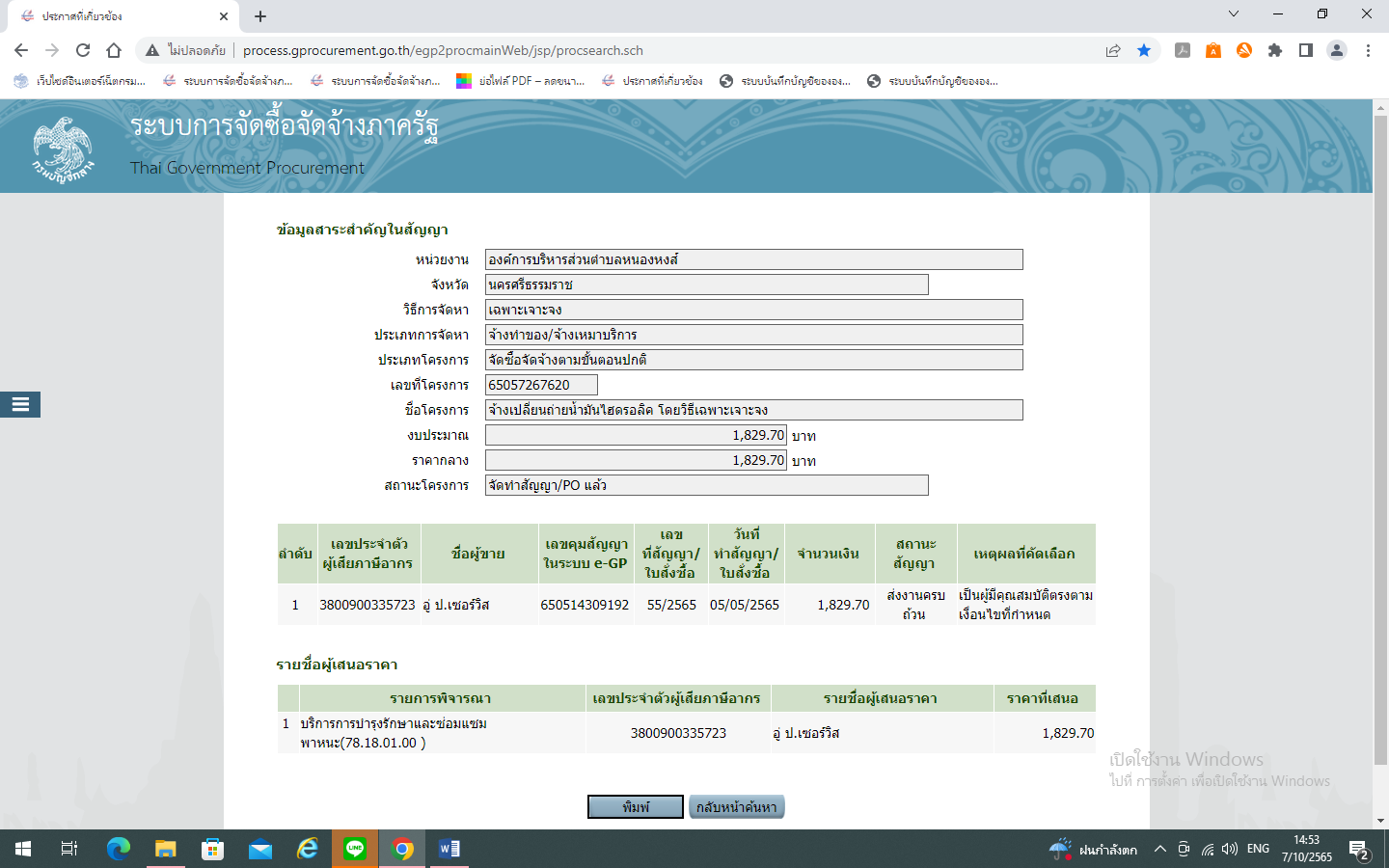 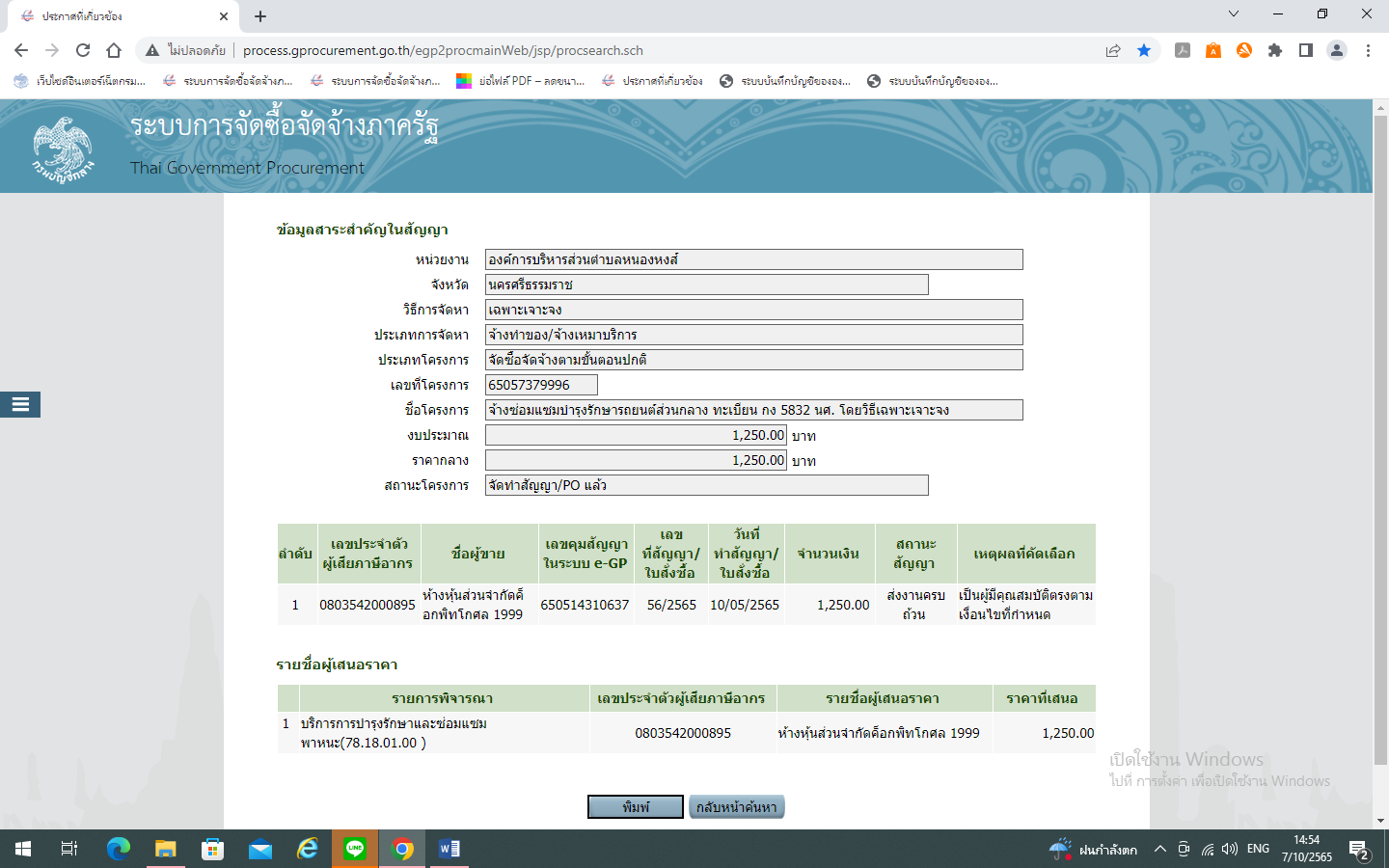 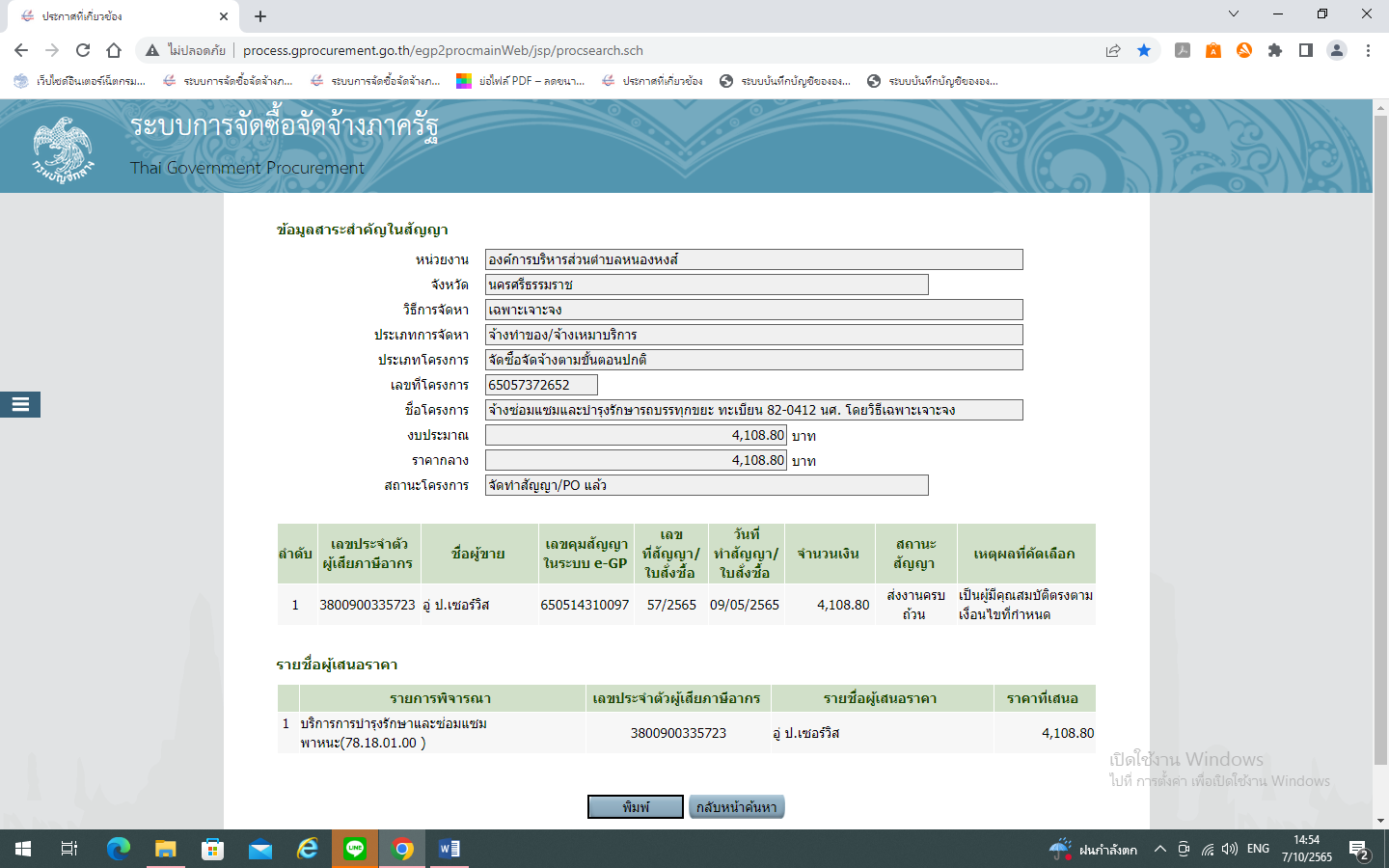 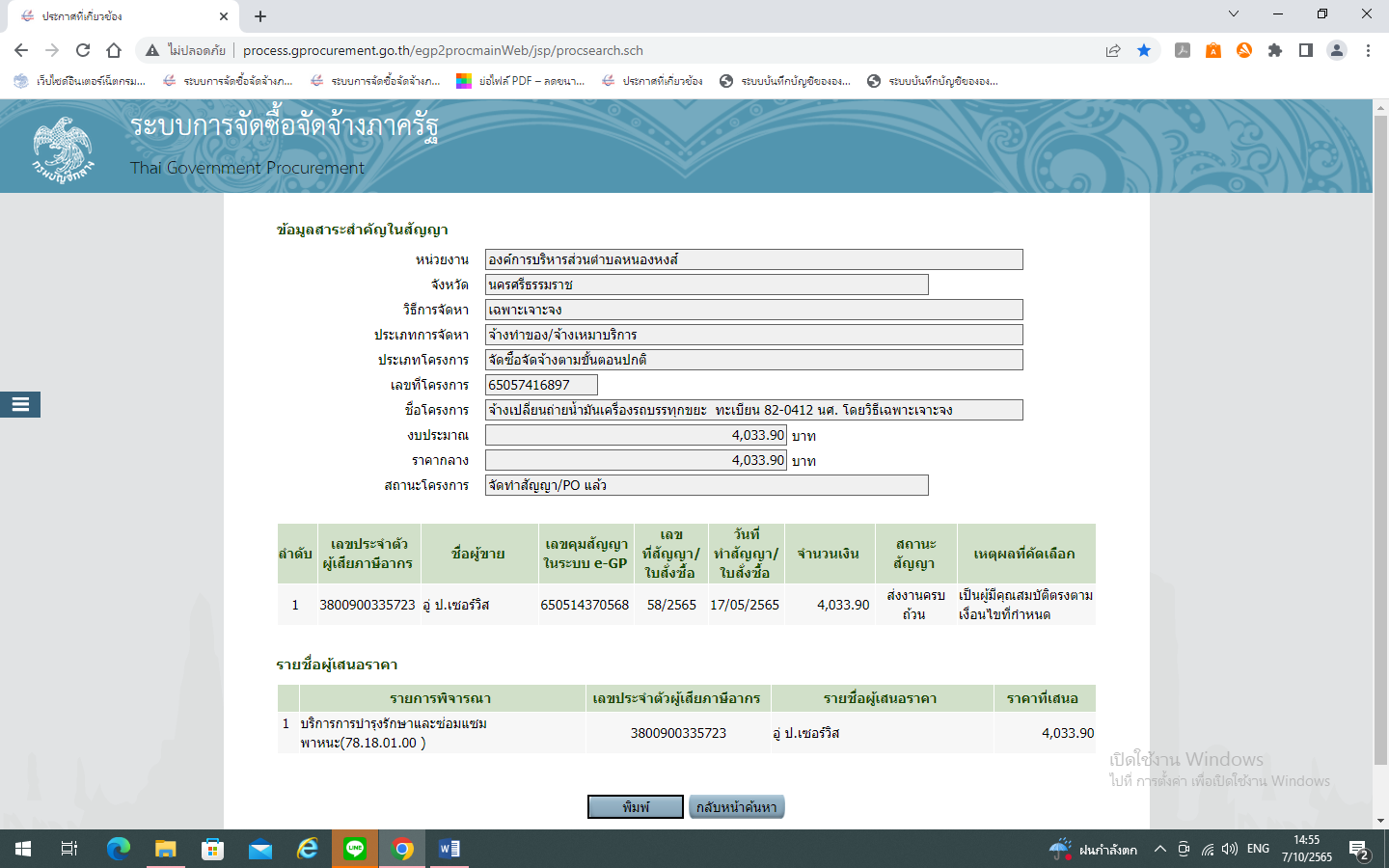 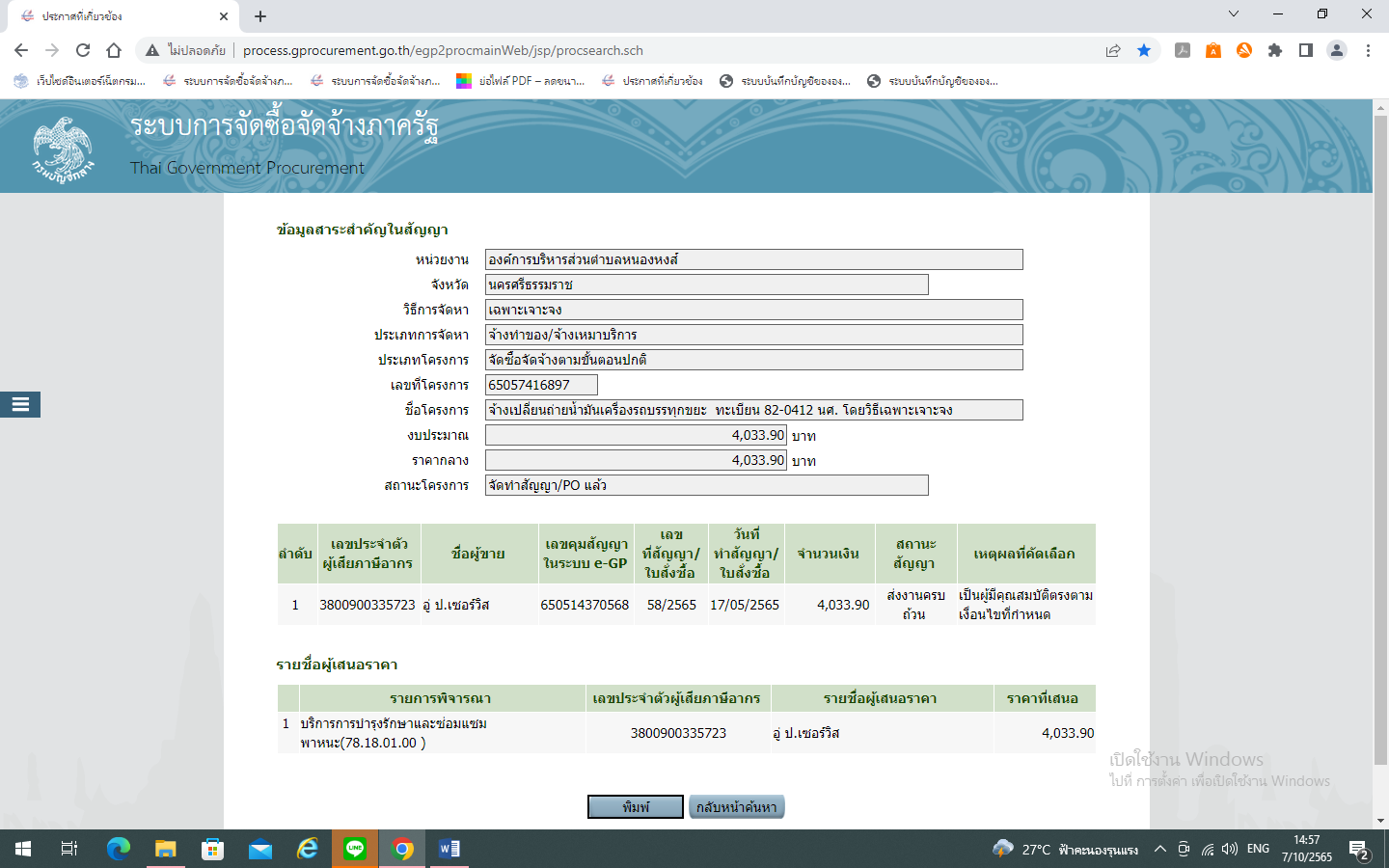 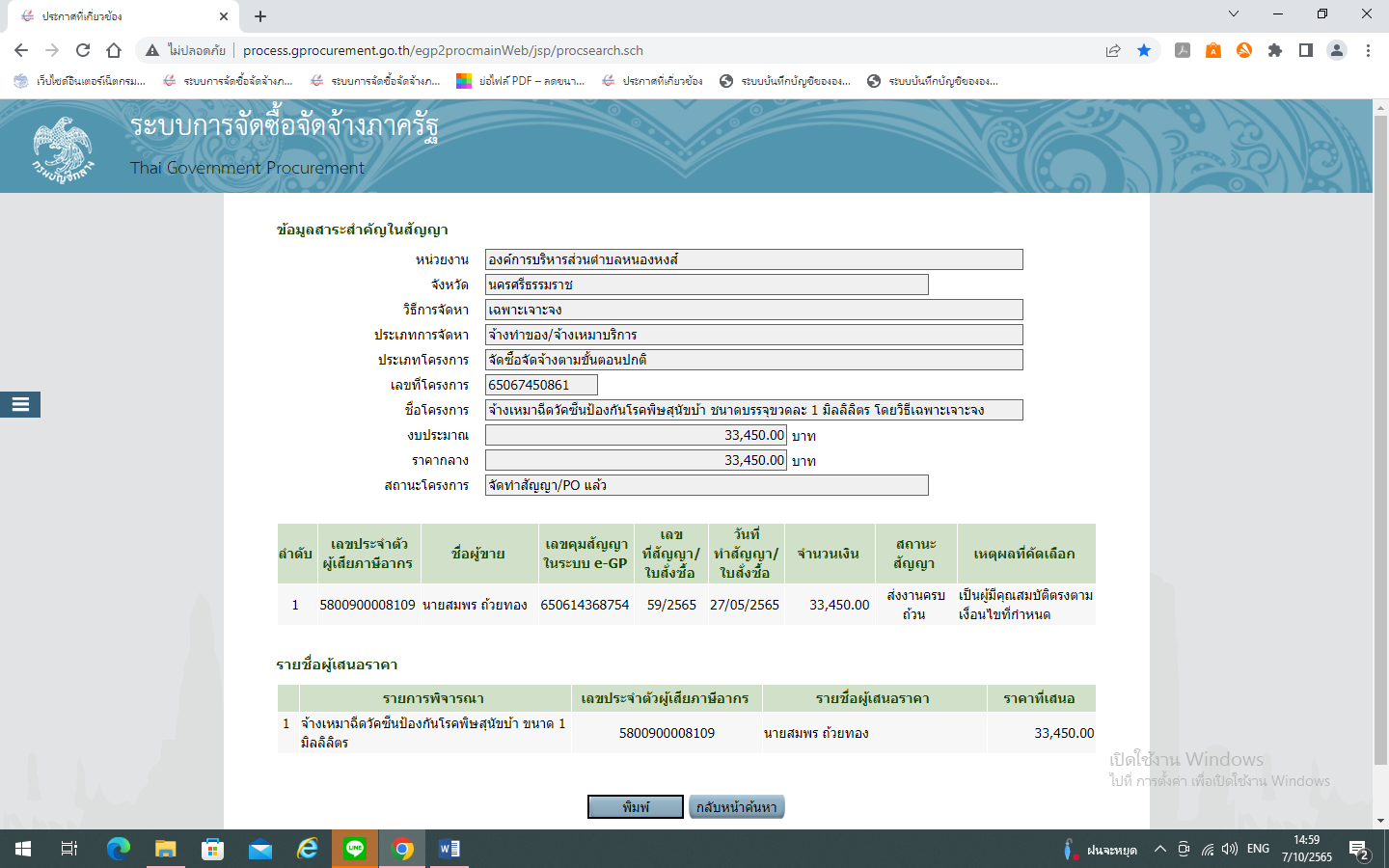 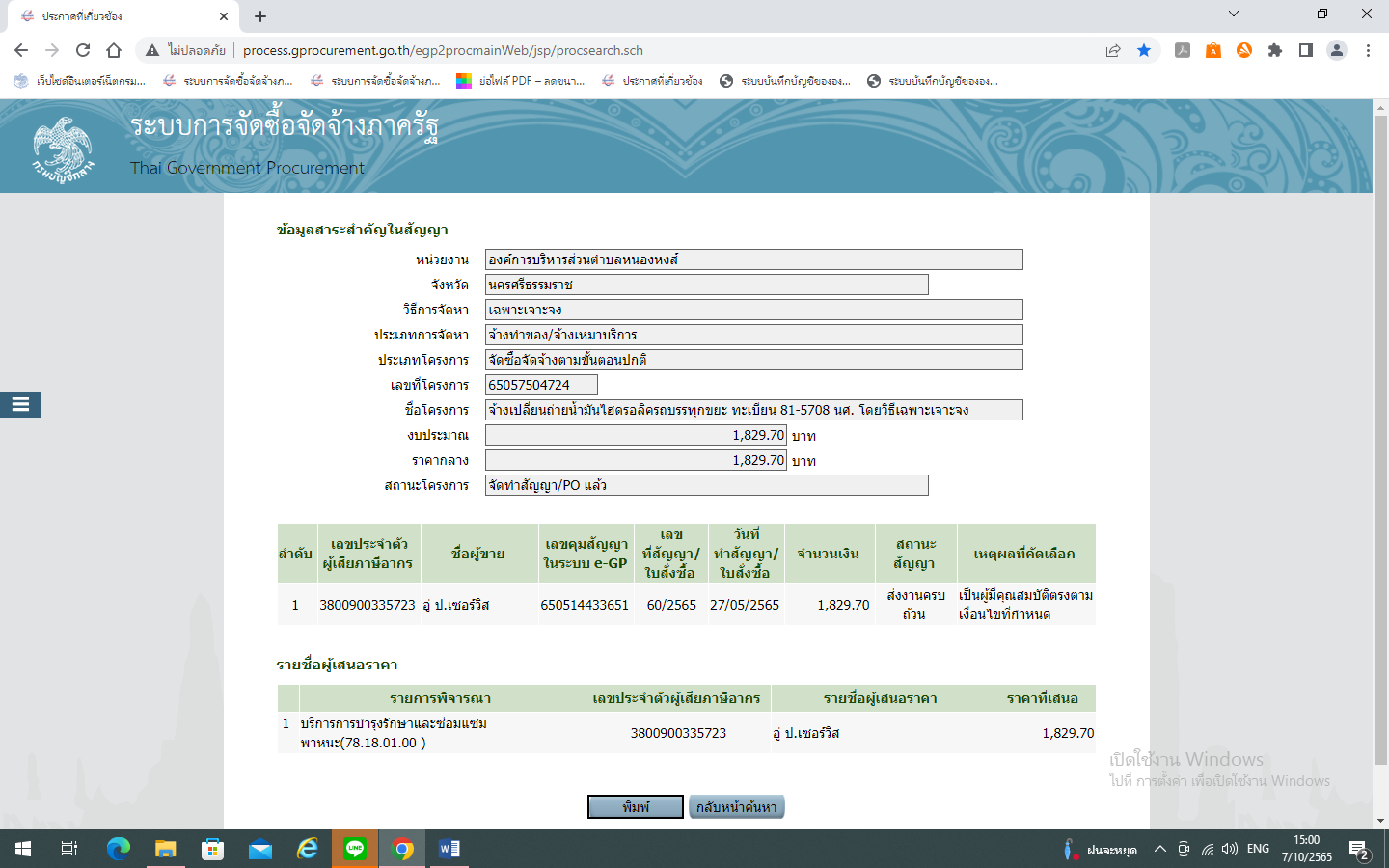 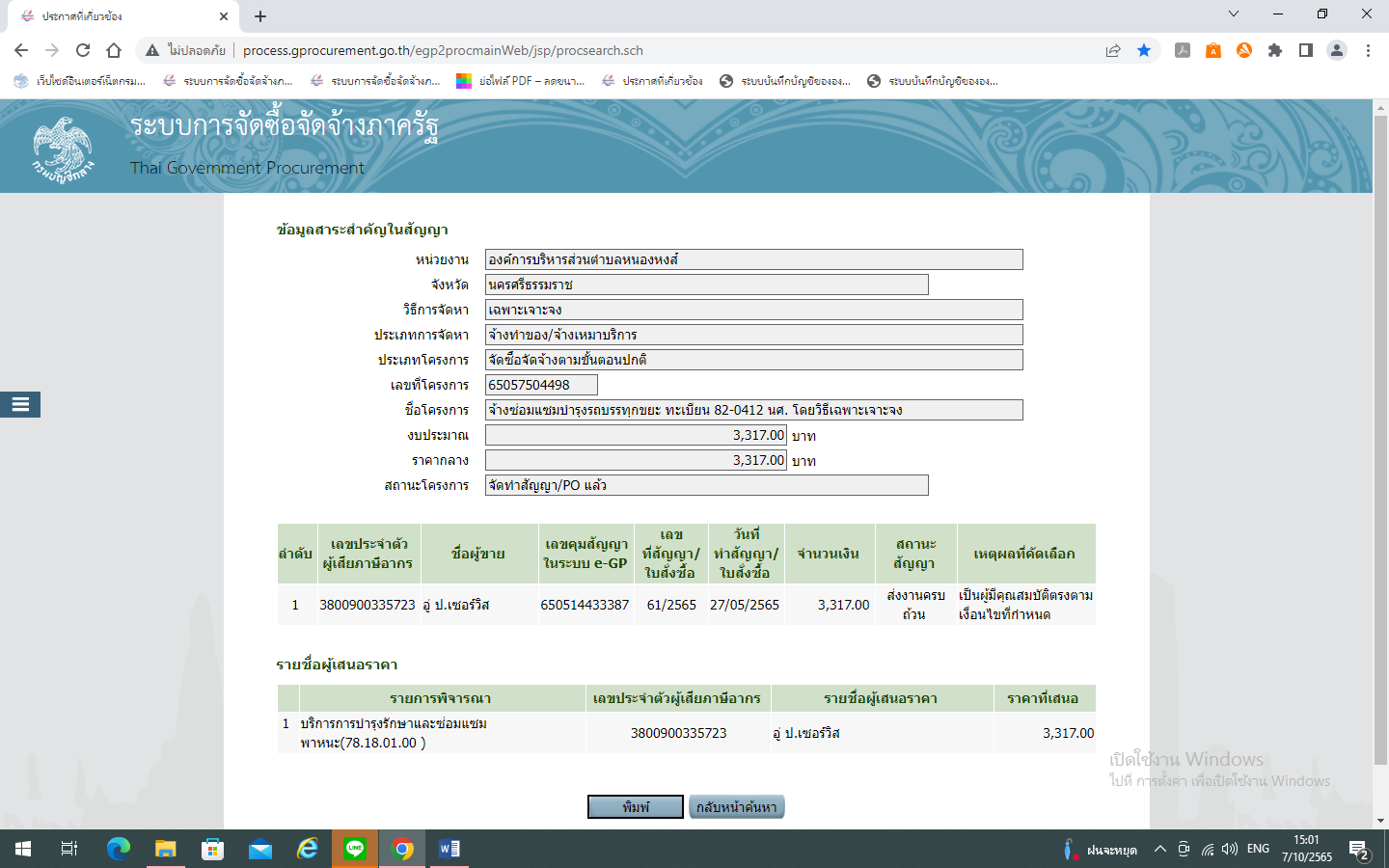 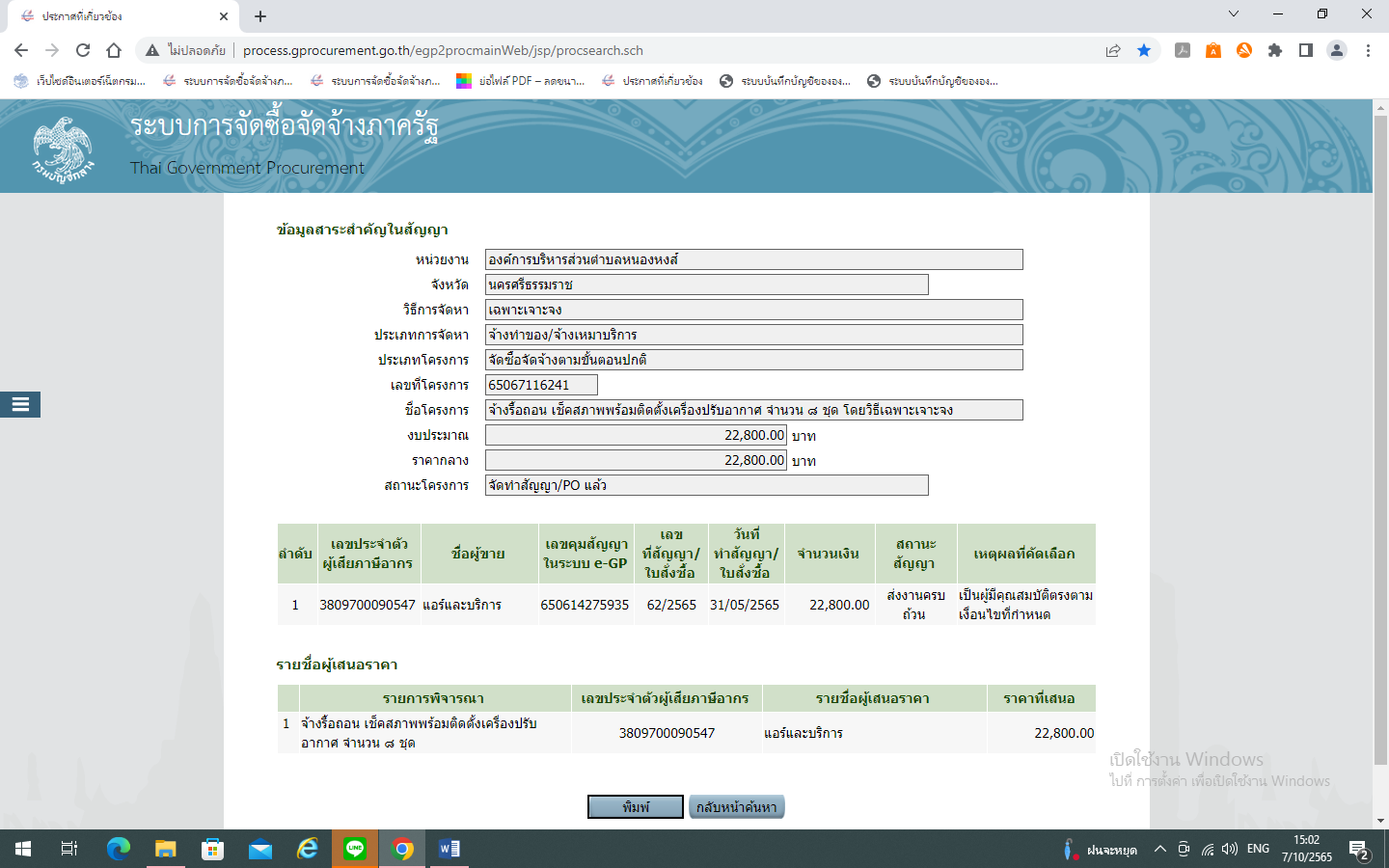 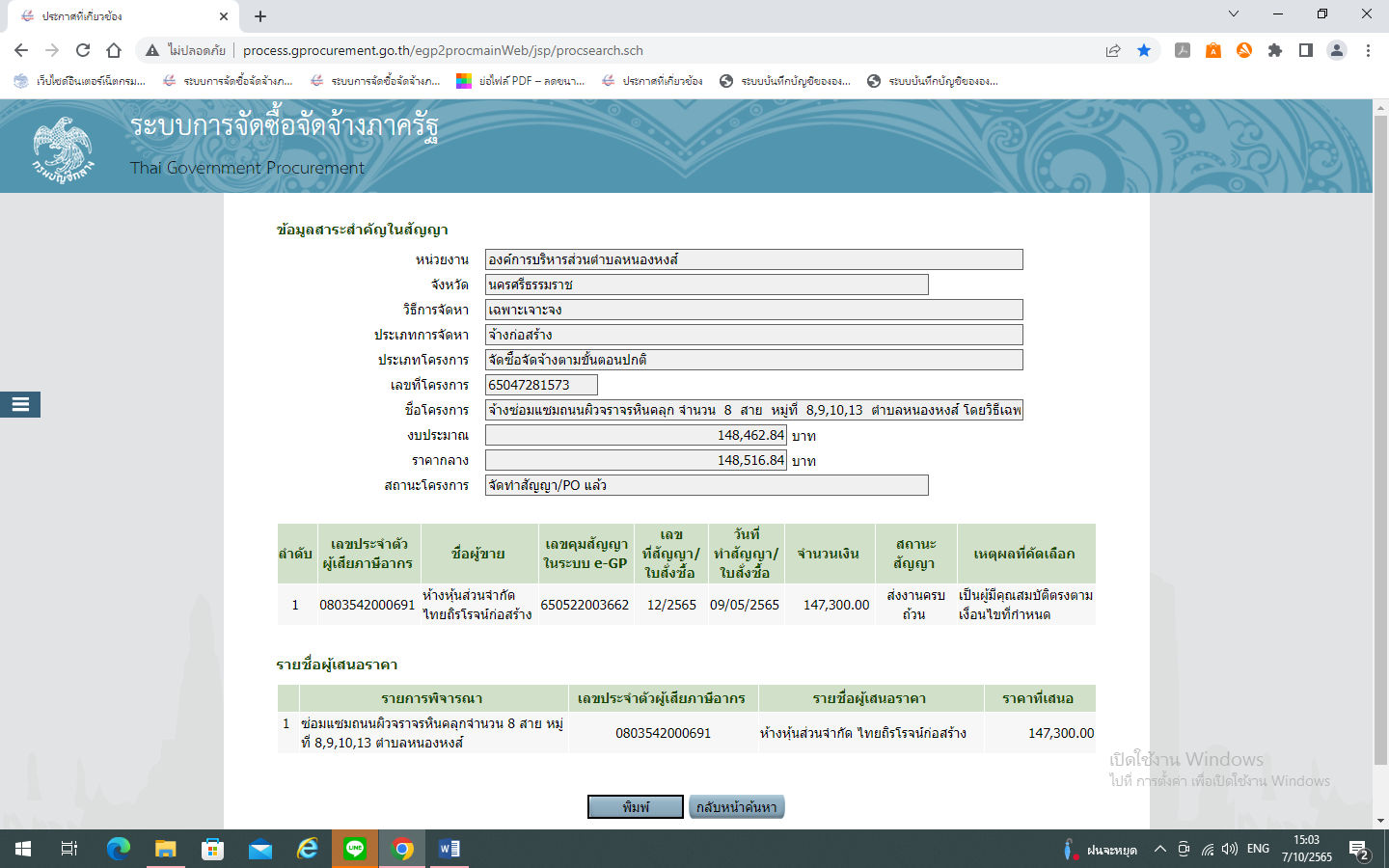 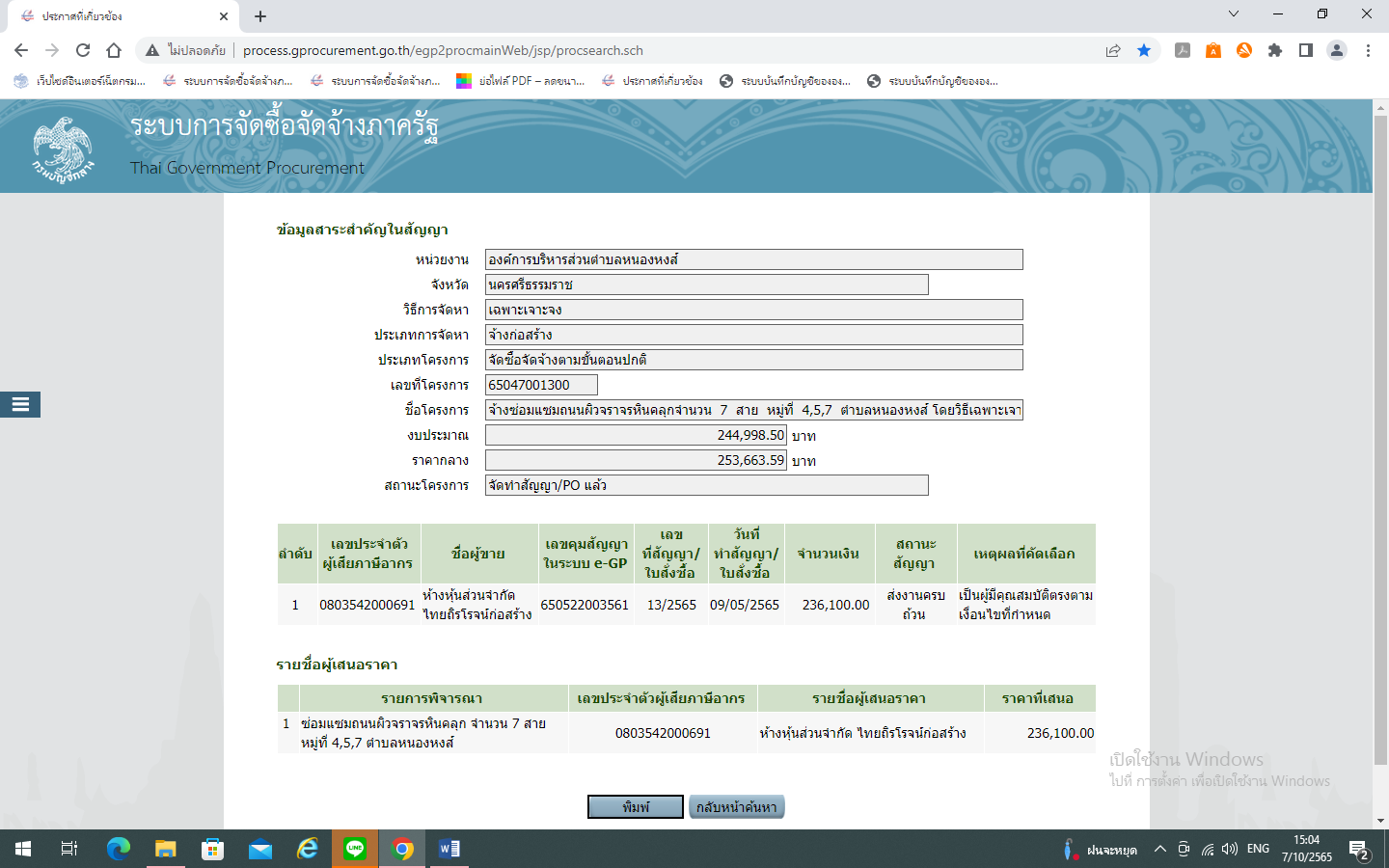 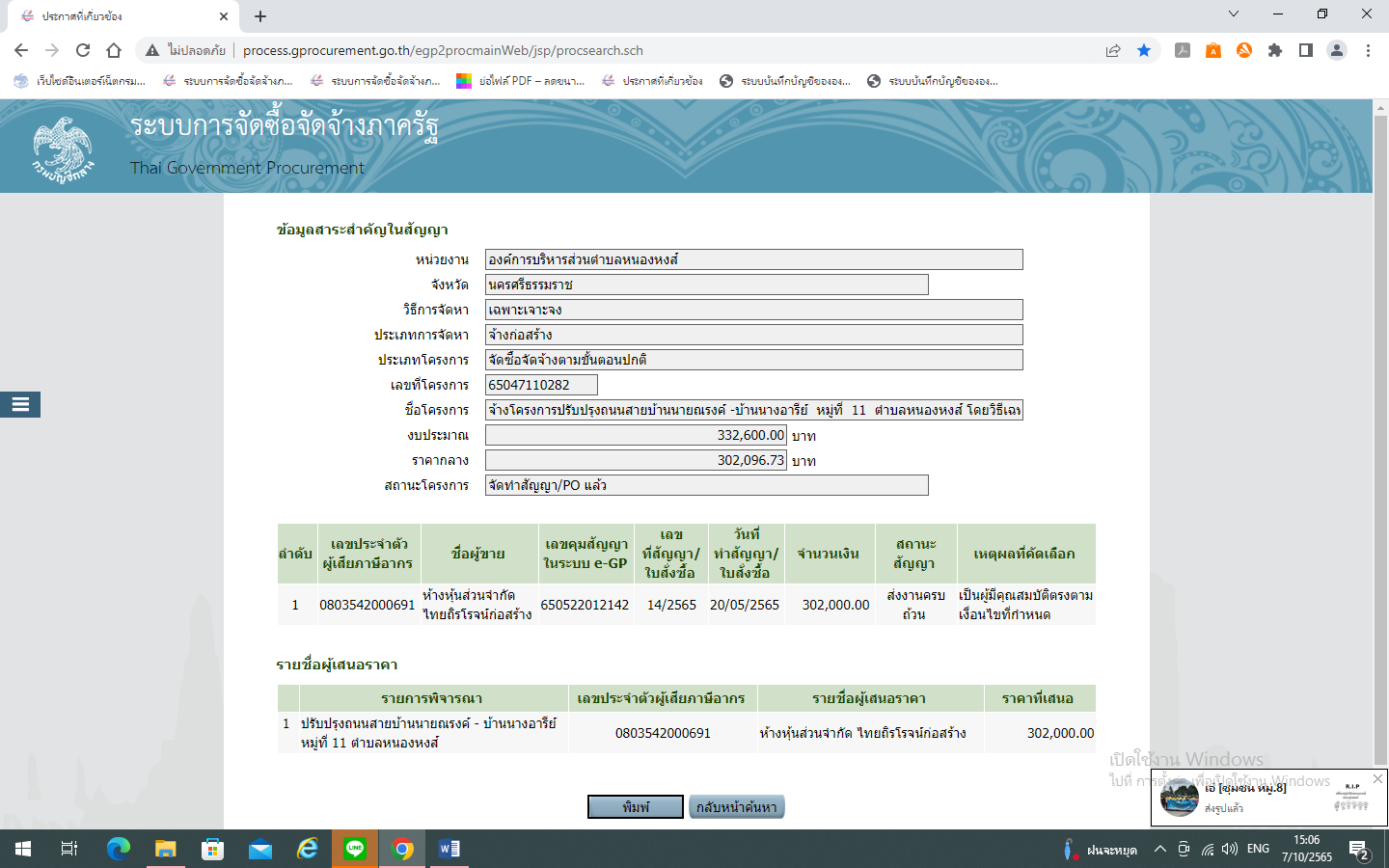 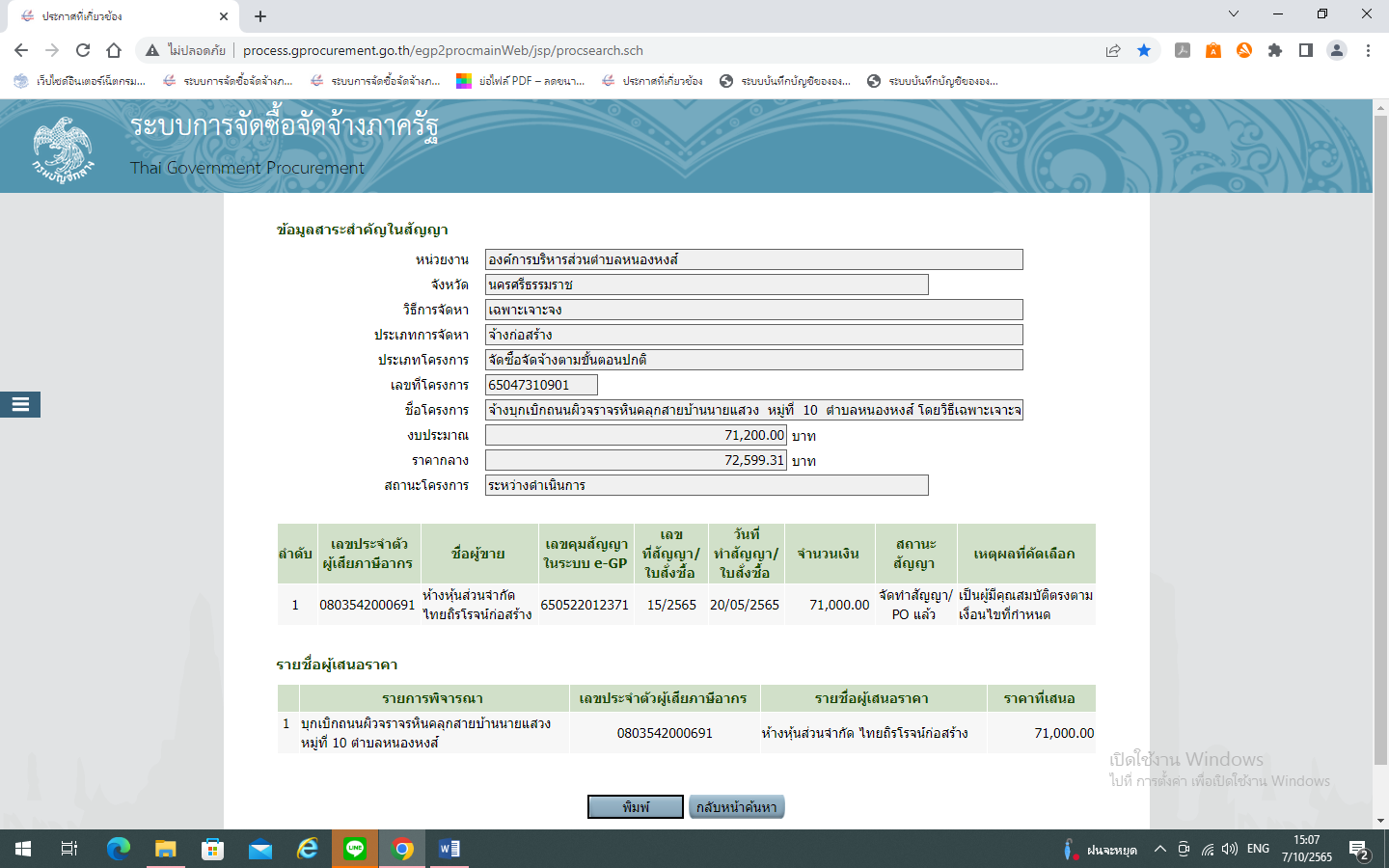 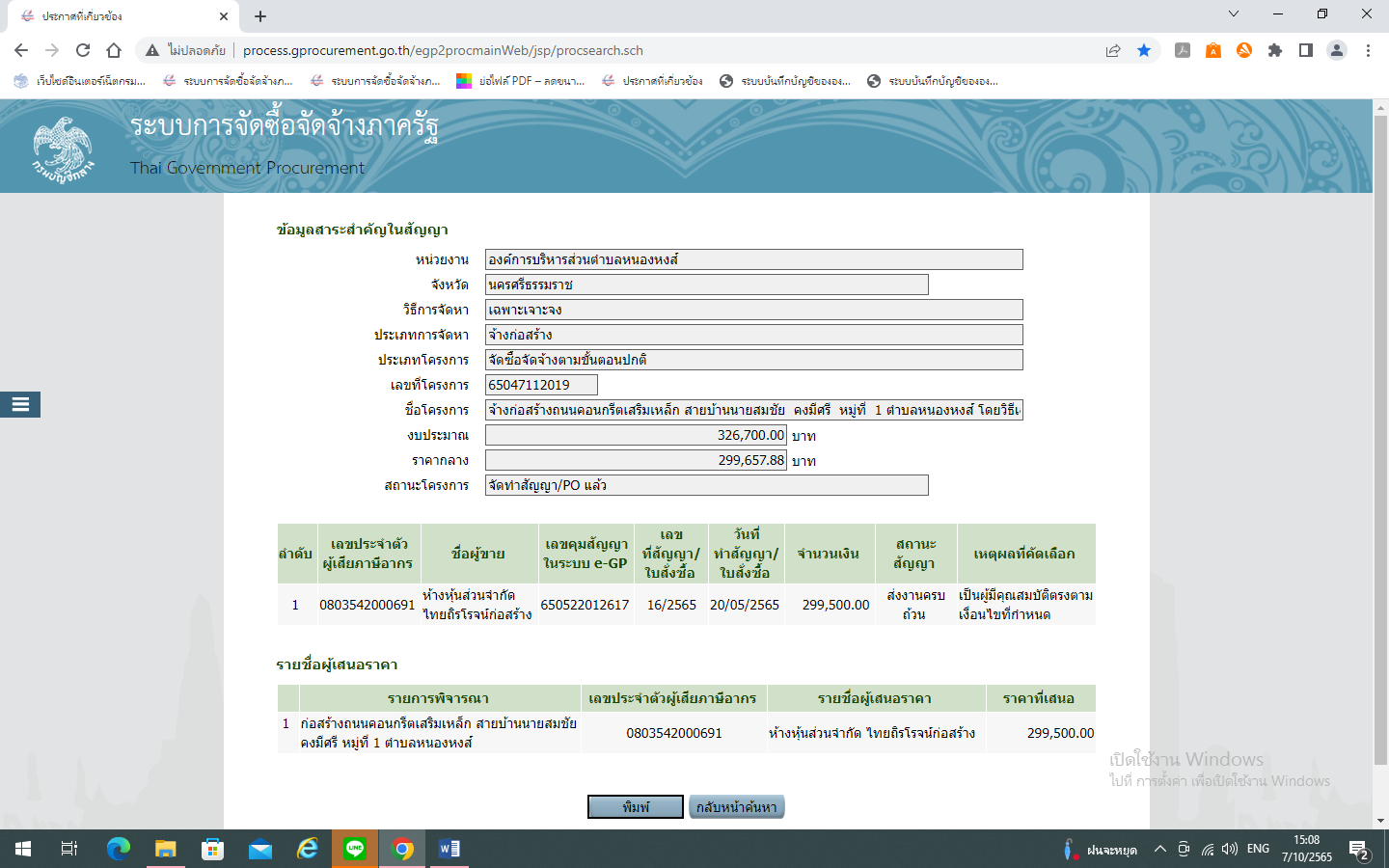 